FALL INTAKE FORM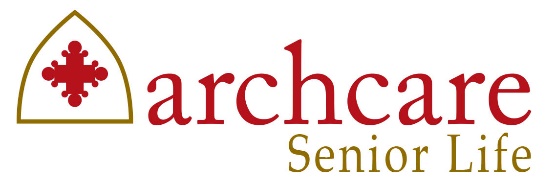 Name:  DOB:  Member/Participant ID #:  Date of Fall:  Time of Fall:  Person Reporting the Fall Event:Description of Fall:Location, Description of Fall, People present at time of fall, etcCurrent Disposition: Remains in the home/community Is in the Emergency Dept/Was sent to Emergency  Is admitted to hospital  Other (Please Indicate): Form Completed By:  Date:  Contact Info:  Upon Completion, send to ArchCare Senior Life 